–  определяет характер и объем информации, публикуемой на Интернет-ресурсах ОО;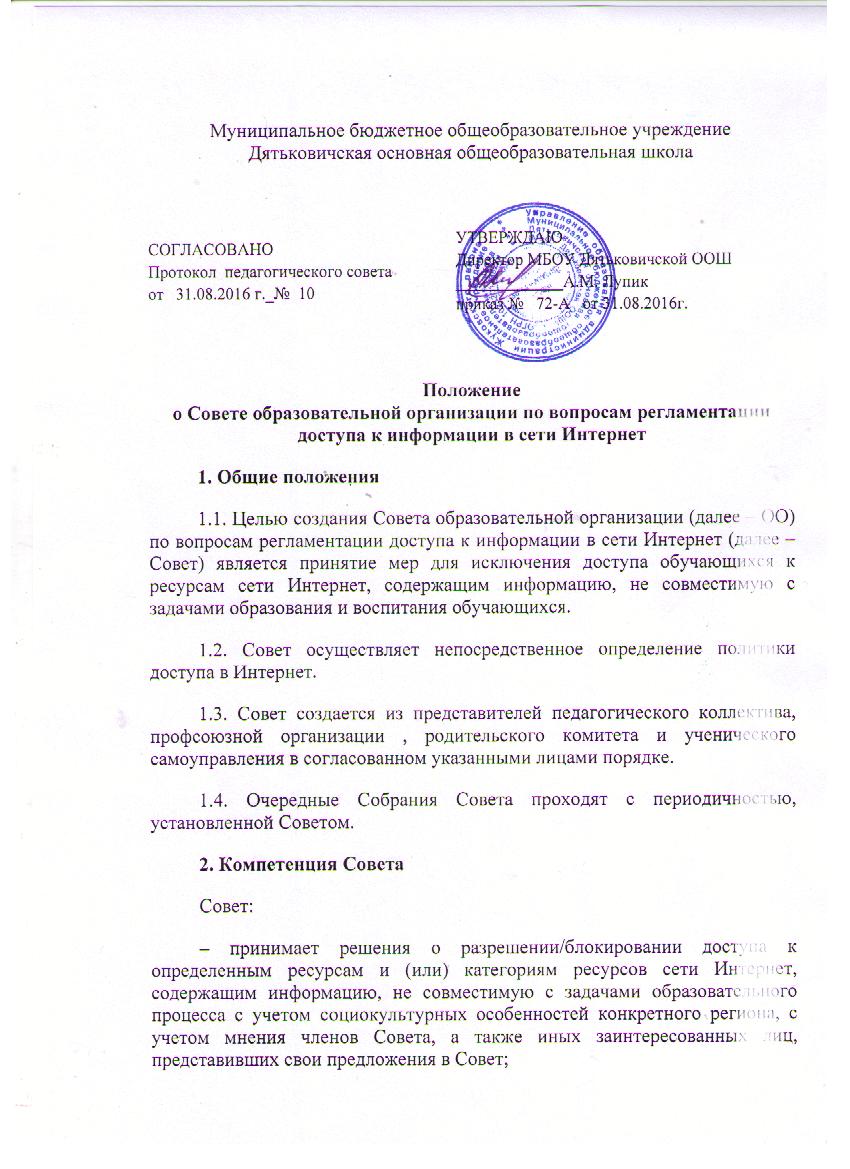 – направляет руководителю ОО рекомендации о назначении и освобождении от исполнения своих функций лиц, ответственных за непосредственный контроль безопасности работы учащихся в сети Интернет и соответствия ее целям и задачам образовательного процесса.3. Принятие решений3.1. Заседание Совета считается правомочным, если на нем присутствует большинство членов Совета.3.2. Решение Совета считается принятым, если за него проголосовало большинство.3.3. Принятие решений о политике доступа к ресурсам/группам ресурсов сети Интернет осуществляется Советом самостоятельно либо с привлечением внешних экспертов, в качестве которых могут привлекаться:– преподаватели ОО и других образовательных организаций;– лица, имеющие специальные знания либо опыт работы в соответствующих областях;– представители органов управления образованием.3.4. При принятии решения Совет и эксперты должны руководствоваться:– законодательством РФ;– специальными познаниями, в т. ч. полученными в результате профессиональной деятельности по рассматриваемой тематике;– интересами обучающихся, целями образовательного процесса;– рекомендациями профильных органов и организаций в сфере классификации ресурсов сети Интернет.3.5. Отнесение определенных категорий и/или ресурсов в соответствующие группы, доступ к которым регулируется техническим средствами и программным обеспечением контекстного технического ограничения доступа к информации, осуществляется на основании решений Совета лицом, уполномоченным руководителем ОО по представлению Совета.3.6. Категории ресурсов, в соответствии с которыми определяется политика использования сети Интернет в ОО, и доступ, к которым регулируется техническими средствами и программным обеспечением контекстного технического ограничения доступа к информации, определяются в установленном порядке.